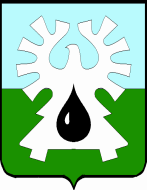 МУНИЦИПАЛЬНОЕ ОБРАЗОВАНИЕ ГОРОД УРАЙХанты-Мансийский автономный округ-ЮграАДМИНИСТРАЦИЯ ГОРОДА УРАЙКомитет по финансам администрации города УрайПРИКАЗот 04.06. 2020                                                                                                              №  40 - одРуководствуясь Федеральным законом от 07.04.2020 №114-ФЗ «О внесении изменений в статью 47.2 Бюджетного кодекса Российской Федерации»:1. Внести в приложение к приказу Комитета по финансам администрации города Урай от 30.09.2016 №102-од «Об утверждении порядка принятия решений о признании безнадежной к взысканию задолженности по платежам в бюджет городского округа город Урай» следующие изменения:1) в пункте 2:а) в подпункте «б»:- слова «в части задолженности по платежам в бюджет, не погашенным» заменить словами «- в части задолженности по платежам в бюджет, не погашенной»;- дополнить абзацем следующего содержания:«признания банкротом гражданина, не являющегося индивидуальным предпринимателем, в соответствии с Федеральным законом от 26.10.2002 № 127-ФЗ                   «О несостоятельности (банкротстве)» - в части задолженности по платежам в бюджет, не погашенной после завершения расчетов с кредиторами в соответствии с указанным Федеральным законом;»;б) в подпункте «в» слова «погашенным по причине недостаточности имущества организации и (или) невозможности их» заменить словами «погашенной по причине недостаточности имущества организации и (или) невозможности ее»;в) подпункт «г» изложить в следующей редакции:«г) применения актов об амнистии или о помиловании в отношении осужденных к наказанию в виде штрафа или принятия судом решения, в соответствии с которым администратор доходов бюджета утрачивает возможность взыскания задолженности по платежам в бюджет;»;г) в абзаце первом подпункта «д» слова «основаниям, предусмотренным пунктами 3 и 4» заменить словами «основанию, предусмотренному пунктом 3 или 4»;д) дополнить подпунктом «ж» следующего содержания:«ж) исключения юридического лица по решению регистрирующего органа из единого государственного реестра юридических лиц и наличия ранее вынесенного судебным приставом-исполнителем постановления об окончании исполнительного производства в связи с возвращением взыскателю исполнительного документа по основанию, предусмотренному пунктом 3 или 4 части 1 статьи 46 Федерального закона от 02.10.2007 №229-ФЗ «Об исполнительном производстве», - в части задолженности по платежам в бюджет, не погашенной по причине недостаточности имущества организации и невозможности ее погашения учредителями (участниками) указанной организации в случаях, предусмотренных законодательством Российской Федерации. В случае признания решения регистрирующего органа об исключении юридического лица из единого государственного реестра юридических лиц в соответствии с Федеральным законом от 08.08.2001 №129-ФЗ «О государственной регистрации юридических лиц и индивидуальных предпринимателей» недействительным задолженность по платежам в бюджет, ранее признанная безнадежной к взысканию в соответствии с настоящим подпунктом, подлежит восстановлению в бюджетном (бухгалтерском) учете.»;2) в пункте 3.2:а) абзац четвертый дополнить словами «(в случае признания банкротом индивидуального предпринимателя);»;б) дополнить абзацем пятым следующего содержания:«копия решения суда о признании гражданина банкротом и введении реализации имущества, а также определения о завершении реализации имущества должника (в случае признания банкротом гражданина, не являющегося индивидуальным предпринимателем);». 3) абзац четвертый пункта 3.4 изложить в следующей редакции:«копия акта об амнистии или о помиловании в отношении осужденных к наказанию в виде штрафа, либо копия судебного акта, в соответствии с которым администратор доходов бюджета утрачивает возможность взыскания задолженности по платежам в бюджет в связи с истечением установленного срока ее взыскания (срока исковой давности), в том числе определение суда об отказе в восстановлении пропущенного срока подачи в суд заявления о взыскании задолженности по платежам в бюджет;»4) дополнить пунктом 3.7 следующего содержания: «3.7. в случае, предусмотренном подпунктом «ж» пункта 2 настоящего Порядка:выписка из отчетности Комитета по финансам об учитываемых суммах задолженности по уплате платежей в бюджет;справка Комитета по финансам о принятых мерах по обеспечению взыскания задолженности по платежам в бюджет;документ, содержащий сведения об исключении по решению регистрирующего органа юридического лица - плательщика платежей в бюджет из Единого государственного реестра юридических лиц; постановление судебного пристава-исполнителя об окончании исполнительного производства при возврате взыскателю исполнительного документа по основанию, предусмотренному пунктом 3 или 4 части 1 статьи 46 Федерального закона от 02.10.2007        № 229-ФЗ «Об исполнительном производстве».2. Опубликовать настоящий приказ в газете «Знамя» и разместить на официальном сайте органов местного самоуправления города Урай в информационно-телекоммуникационной  сети Интернет.3. Контроль за выполнением приказа возложить на начальника управления учета и отчетности  А.Э. Ткаченко.Председатель                                                                                               И.В. ХусаиноваО внесении изменений в приложение к приказу Комитета по финансам администрации города Урай от 30.09.2016 №102-од «Об утверждении порядка принятия решений о признании безнадежной к взысканию задолженности по платежам в бюджет городского округа город Урай»